Job Application for Tuition Teacher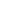 [Your Full Name]
[Your Address]
[City, State, Zip Code]
[Your Email Address]
[Your Phone Number]
[Date][Recipient's Name or Institution’s Name]
[Institution's Address if applicable]
[City, State, Zip Code]Dear [Recipient's Name or 'Hiring Manager'],I am writing to express my keen interest in the Tuition Teacher position with [Institution's Name or specify if it's a direct application to parents/students]. Holding a [Your Highest Degree] in [Your Field of Study], coupled with [Number of Years] years of experience in tutoring [Subject or Subjects], I am excited about the opportunity to contribute my expertise in a meaningful way.In my previous role at [Previous Institution or describe your freelance experience], I successfully managed a diverse group of students, consistently improving their understanding and performance in [Subject]. My approach to teaching is student-centered and adaptive, focusing on individual learning styles and needs. This has proven effective in not only improving academic performance but also in fostering a deeper interest in the subject matter.What excites me about this opportunity is [mention any specific detail about the tuition role, such as working with a certain age group, subject specialization, or any particular educational philosophy of the institution/individual seeking tuition services]. My teaching methodology aligns well with this, as it is rooted in [mention your unique teaching methods or philosophies, such as interactive learning, use of technological aids in teaching, etc.].Enclosed is my resume which provides further details of my professional journey. I am looking forward to the opportunity to discuss how my background, skills, and enthusiasm for teaching make me a perfect fit for the Tuition Teacher role.Thank you for considering my application. I am eager to bring my dedication and innovative teaching methods to [Institution's Name or 'your child's education'] and am confident in my ability to make a positive impact.Sincerely,[Your Full Name][Attachment: Resume]